ESP Chapter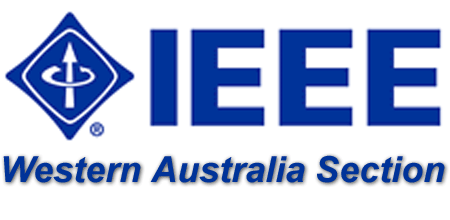 The IEEE Western Australia Section is seeking nominations from the financial members of IEEE joint ESP societies (Electron Devices and/or, Solid Sate Circuits, and or Photonics) to fill chapter committee positions for the 2019 Calendar Year.Tick the box of the nominated office position:(Note: Committee members normally undertake responsibilities which will be determined at the first Chapter meeting in 2019)Submission must be received by Harry McDonald via email: harry.mcdonald@ieee.org before COB Friday the 30th Nov 2018. When multiple applicants for the one position are tendered, then a ballot supervised by an impartial scrutineer at the AGM will determine the outcome.Nominee:IEEE Membership No:Signed:Date:Chairperson (one)Vice Chairperson (one)Secretary (one)Treasurer (one)Committee Members (many)Proposer:IEEE Membership No:Signed:Date:Seconder:IEEE Membership No:Signed:Date:Scrutineer:IEEE Membership No:Signed:Date: